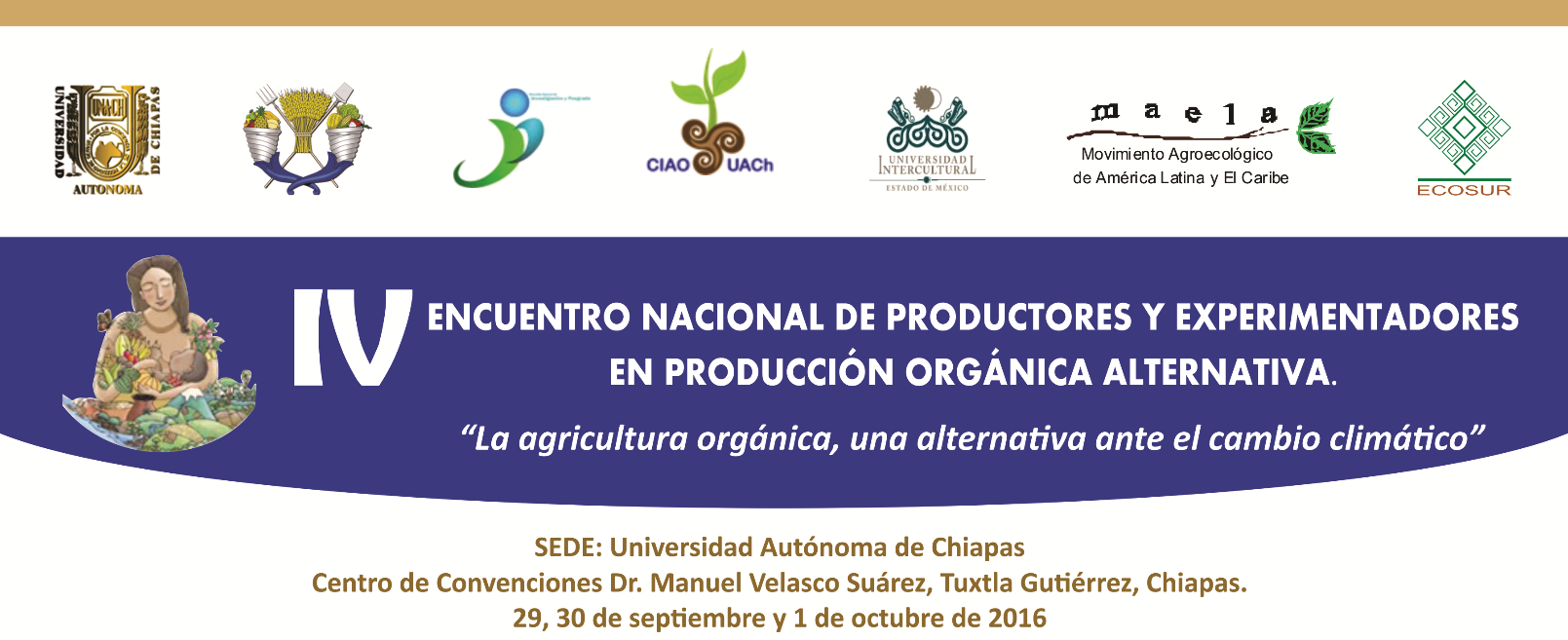 Ficha de RegistroINFORMACIÓN DEL PARTICIPANTE:SELECCIONE CON UNA (X) LA MESA TEMATICA EN LA QUE PARTICIPARÁ. PARTICIPACION EN LA EXPOSICIÓN:Favor de llenar la ficha y enviarla por correo electrónico a: chiapascuartoencuentro@gmail.comCuenta para deposito por concepto de inscripción: 60-58226254-1 Banco Santander a nombre de Bernardo Sanchez Muñoz Coordinador Fecha límite para recepción de la ficha:23 de septiembre de 2016NOMBRE COMPLETO:Organización o Institución:Actividades de la organización:Cargo o función:Dirección: Comunidad o Colonia:Municipio o Ciudad:  Municipio o Ciudad:  C.P.: Estado: Teléfono (con clave Lada):Teléfono (con clave Lada):Correo electrónico: Correo electrónico: Correo electrónico: Requiere factura  Si(    )  No (   ) Datos para Facturación: Requiere factura  Si(    )  No (   ) Datos para Facturación: Requiere factura  Si(    )  No (   ) Datos para Facturación: (  )  Mesa I. Cambio Climático y Producción Orgánica.(   )  Mesa II. Sistemas de Producción Orgánica de Alimentos.(   )  Mesa III. Certificación  Participativa y Mercados Orgánicos.(   )  Mesa IV. Manejo Fito y Zoosanitario en Producción Orgánica.(   )  Mesa V. Jóvenes, Género y Agroecología.Título del trabajo que presentará como cartel:¿Qué materiales y/o productos traerá su organización para la Expo de Productos orgánicos?: